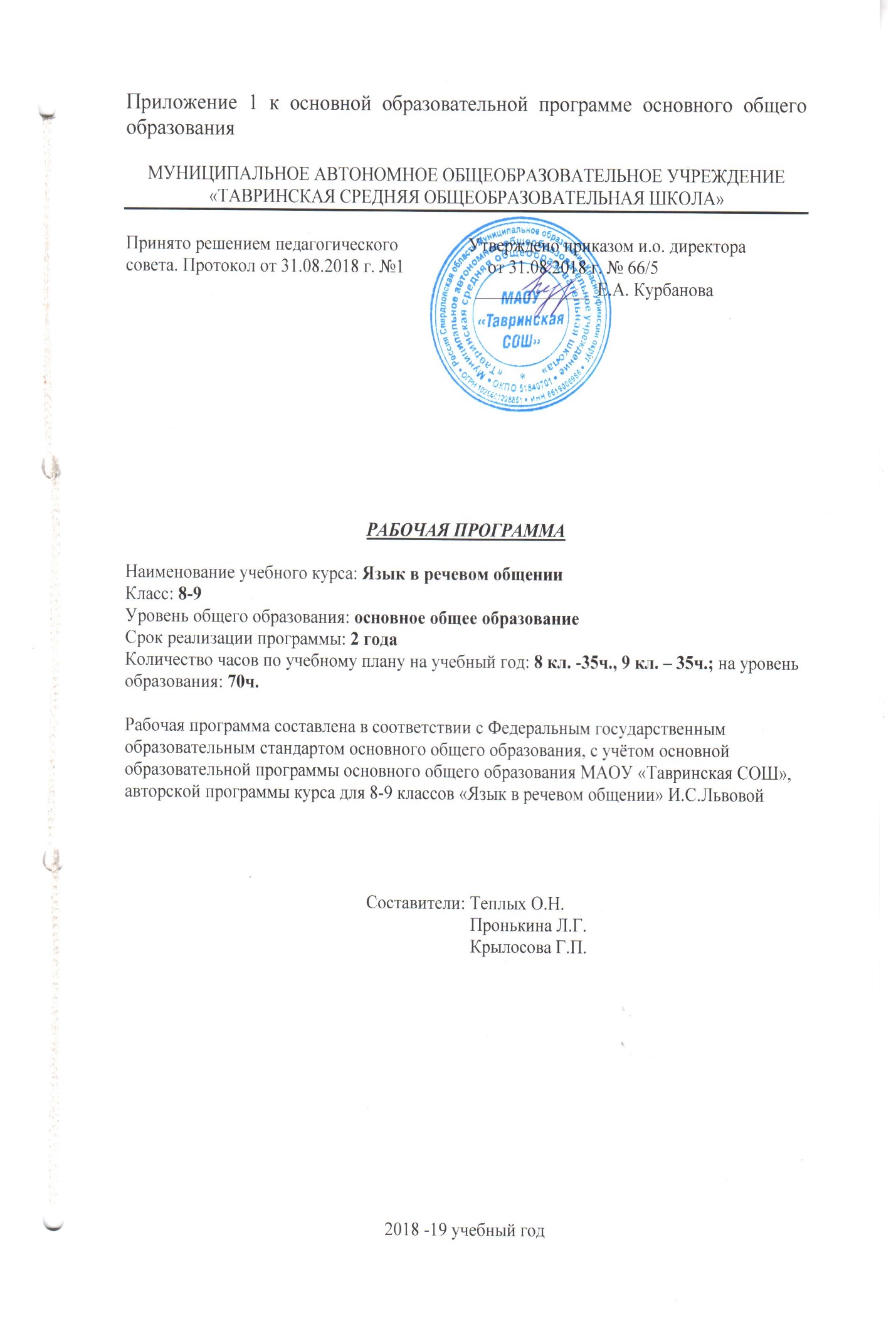                     Рабочая программа составлена на основе авторской программы курса для 8-9 классов "Язык в речевом общении" (автор-составитель: С. И. Львова) и рассчитана на 70 часов (1 час в неделю).Основное назначение программы «Язык в речевом общении» - это углубленное изучение языковых средств, с помощью которых можно наиболее точно и правильно передавать смысл устного или письменного высказывания в разных ситуациях общения.Цели изучения курса1. Воспитание любви к русскому языку; сознательного отношения к языку как к духовной ценности, средству общения и получения знаний в различных сферах человеческой деятельности.Развитие речевой и мыслительной деятельности, коммуникативных умений и навыков, обеспечивающих владение русским литературным языком в разных сферах и ситуациях общения; готовности и способности к речевому взаимодействию и взаимопониманию, потребности в речевом самосовершенствовании.Освоение знаний о русском языке, его функционировании в различных сферах и ситуациях общения; обогащение словарного запаса и расширение круга используемых грамматических средств.Формирование умений опознавать, анализировать, классифицировать языковые факты, оценивать их с точки зрения нормативности, соответствия в сфере и ситуации общения; осуществлять информационный поиск, извлекать и преобразовывать необходимую информацию.Применение знаний и умений в жизни.Общая характеристика курсаПрограмма нацеливает на более углубленное изучение возможностей русского языка точно и правильно передавать смысл устного или письменного высказывания в разных ситуациях общения. В связи с этим основное внимание на занятиях данного курса уделяется формированию системы коммуникативных умений и навыков, которые дают возможность овладеть секретами эффективного общения. Школьники учатся осознанному выбору и организации языковых средств для достижения коммуникативного совершенства речевого высказывания.Особенностью данного курса является его нацеленность на совершенствование основных видов речевой деятельности в их единстве и взаимосвязи: на развитие способности осознанно воспринимать звучащую речь (умение слушать) и печатное слово (умение читать); грамотно, точно, логически стройно, выразительно передавать в устной и письменной форме собственные мысли, учитывая условия общения (умения говорить и писать).Важное направление работы связано с развитием и совершенствованием навыков самоконтроля, потребности учащихся обращаться к разным видам лингвистических словарей и к разнообразной справочной литературе для определения языковой нормы, связанной с употреблением в речи того или иного языкового явления. Формы организации работы учащихся носят деятельностный характер, что обусловлено стремлением научить школьников эффективному речевому поведению, сформировать навыки речевого самоконтроля, подготовить к сдаче устной части ОГЭ.Свободное и умелое использование средств языка в речи требует от человека не только хорошего знания лингвистических законов, владения основными коммуникативными умениями, но и соблюдения правил речевого поведения. Вот почему программа уделяем большое внимание развитию навыков использования правил русского речевого этикета.Рабочая программа основного общего образования по курсу «Язык в речевом общении» имеет практическую направленность и реализуется в части, формируемой участниками образовательного процесса Учебного плана в объеме 70 часов (1 час в неделю в 8-9 классах).1. Планируемые результаты освоения учебного курсаЛичностные результаты:- понимание русского языка как одной из основных национально-культурных ценностей русского народа; определяющей роли родного языка в развитии интеллектуальных, творческих способностей и моральных качеств личности; его значения в процессе получения школьного Образования;- осознание эстетической ценности русского языка; уважительное отношение к родному языку, гордость за него; потребность сохранить чистоту русского языка как явления национальной культуры; стремление к речевому самосовершенствованию;- достаточный объем словарного запаса и усвоенных грамматических средств для свободного выражения мыслей и чувств в процессе речевого общения: способность к самооценке на основе наблюдения за собственной речью.Метапредметные результаты:1) владение всеми видами речевой деятельности:- адекватное понимание информации устного и письменного сообщения;- владение разными видами чтения;- адекватное восприятие на слух текстов разных стилей и жанров;- способность извлекать информацию из разных источников, включая средства массовой информации, компакт-диски учебного назначения, ресурсы Интернета; умение свободно пользоваться словарями различных типов, справочной литературой;- овладение приемами отбора и систематизации материала на определенную тему; умение вести самостоятельный поиск информации, ее анализ и отбор;- умение сопоставлять и сравнивать речевые высказывания с точки зрения их содержания, стилистических особенностей и использованных языковых средств;- способность определять цели предстоящей учебной деятельности (индивидуальной и коллективной), последовательность действий, а также оценивать достигнутые результаты и адекватно формулировать их в устной и письменной форме;- умение воспроизводить прослушанный или прочитанный текст с разной степенью свернутости;- умение создавать устные и письменные тексты разных типов, стилей речи и жанров с учетом замысла, адресата и ситуации общения;- способность свободно, правильно излагать свои мысли в устной и письменной форме;- владение разными видами монолога и диалога; соблюдение в практике речевого общения основных орфоэпических, лексических, грамматических, стилистических норм современного русского литературного языка; соблюдение основных правил орфографии и пунктуации в процессе письменного общения;- способность участвовать в речевом общении, соблюдая нормы речевого этикета;- способность оценивать свою речь с точки зрения ее содержания, языкового оформления; умение находить грамматические и речевые ошибки, недочеты, исправлять их; умение совершенствовать и редактировать собственные тексты;- умение выступать перед аудиторией сверстников с небольшими сообщениями, докладами;2) применение приобретенных знаний, умений и навыков в повседневной жизни; способность использовать родной язык как средство получения знаний по другим учебным предметам, применять полученные знания, умения и навыки анализа языковых явлений на межпредметном уровне (на уроках иностранного языка, литературы и др.);3) коммуникативно-целесообразное взаимодействие с окружающими людьми в процессе речевого общения, совместного выполнения какой-либо задачи, участия в спорах, обсуждениях; овладение национально-культурными нормами речевого поведения в различных ситуациях формального и неформального межличностного и межкультурного общения.Предметные результаты:- представление об основных функциях языка, о роли русского языка как национального языка русского народа, как государственного языка Российской Федерации и языка межнационального общения, о связи языка и культуры народа, о роли родного языка в жизни человека и общества;- понимание места родного языка в системе гуманитарных наук и его роли в образовании в целом;- усвоение основ научных знаний о родном языке; понимание взаимосвязи его уровней и единиц;- освоение базовых понятий лингвистики: лингвистика и ее основные разделы; язык и речь, речевое общение, речь устная и письменная; монолог, диалог и их виды; ситуация речевого общения; разговорная речь, научный, публицистический, официально-деловой стили, язык художественной литературы; жанры научного, публицистического, официально-делового стилей и разговорной речи; функционально-смысловые типы речи (повествование, описание, рассуждение); текст, типы текста; основные единицы языка, их признаки и особенности употребления в речи;- овладение основными стилистическими ресурсами лексики и фразеологии русского языка, основными нормами русского литературного языка (орфоэпическими, лексическими, грамматическими, орфографическими, пунктуационными), нормами речевого этикета; использование их в своей речевой практике при создании устных и письменных высказываний;- распознавание и анализ основных единиц языка, грамматических категорий языка, уместное употребление языковых единиц адекватно ситуации речевого общения;- проведение различных видов анализа слова (фонетического, морфемного, словообразовательного, лексического, морфологического), синтаксического анализа словосочетания и предложения, многоаспектного анализа с точки зрения его основных признаков и структуры, принадлежности к определенным функциональным разновидностям языка, особенностей языкового оформления, использования выразительных средств языка;- понимание коммуникативно-эстетических возможностей лексической и грамматической синонимии и использование их в собственной речевой практике;- осознание эстетической функции родного языка, способность оценивать эстетическую сторону речевого высказывания при анализе текстов художественной литературы.2. Содержание курса3. Тематическое планирование 8 классТематическое планирование 9 класс№8 класс (35 часов)1Язык как средство общенияЯзык, его основные единицы.Гипотезы происхождения языка. Вопрос об искусственных языках.Преимущества языка сравнительно с неязыковыми средствами общения (жесты, сигналы, коды, символы и т.п.), способы общения животных.2Речевое общениеРечевое общение, единство двух его сторон (передача и восприятие смысла). Формы общения (устные и письменные).Ситуация речевого общения и ее основные компоненты: участники (адресант и адресат), обстоятельства речевого общения, личное и неличное, официальное и неофициальное, подготовленное и спонтанное общение. Владение нормами речевого поведения в типичных ситуациях общения.Условия речевого общения: наличие мотива и цели общения, предметы речи, участников общения, наличие у собеседников общих знаний о мире, социокультурных нормах и стереотипах речевого поведения. Успешность речевого общения как достижение прогнозируемого результата.Причины коммуникативных неудач и пути их преодоления. Выбор речевой тактики и языковых средств, адекватных характеру речевой ситуации.3Речевой этикетРечевой этикет как правила речевого общения. Культура поведения, культура речи и речевой этикет.Речевая ситуация и употребление этикетных формул обращения, приветствия, прощания, извинения, просьбы, благодарности, поздравления, приглашения и др.Жесты и мимика; использование их в общении.4Роль орфоэпии и интонации в устном общенииОсобенности устной речи: использование средств звучащей речи (темп, тембр, громкость голоса, интонация), жестов и мимики; ориентация на собеседника, на слуховое и зрительное восприятие речи, возможность учитывать немедленную реакцию слушателя. Повторы, прерывистость речи – типичные свойства устного высказывания. Диалог и монолог как разновидности устной речи. Формы устных высказываний и использование их в разных ситуациях общения: устный рассказ, выступление перед аудиторией, сообщение, доклад, ответ (краткий и развернутый) на уроке; дружеская беседа, диспут, дискуссия и т.д. Основные требования к содержанию и языковому оформлению устного высказывания.Основные речевые правила общения посредством телефона, в том числе мобильного.Роль орфоэпии в устном общении между людьми.Основные нормы современного литературного произношения: произношение безударных гласных звуков, некоторых согласных, сочетание согласных. Произношение некоторых грамматических форм. Особенности произношения иноязычных слов, а также русских имен, отчеств.Ударение; его смыслоразличительная роль. Нормы словесного ударения в современном русском языке.Отклонения от произносительных норм и их причины. Допустимые варианты произношения и ударения в современном русском литературном языке. Исторические изменения в произношении и ударении.Орфоэпические словари и справочники; работа с ними.Интонация, ее основные элементы (логическое ударение, пауза, мелодика, темп и тон речи). Смыслоразличительная роль каждого элемента интонации. Этикетная функция интонации в речевом общении.Взаимодействие интонации со смысловой, грамматической и пунктуационной сторонами речи. Интонация и орфография.9 класс (35 часов)1Устное и письменное общение между людьми. Возникновение и развитие письма как средства общенияОсобенности письменной речи: использование средств письма для передачи мыслиОриентация на зрительное восприятие текста и невозможность учитывать немедленную реакцию адресатаОсновные требования к содержанию и языковому оформлению письменного высказыванияОсобенности речевого этикета при письменном дистанционном общенииОсновные правила письменного общения в виртуальных дискуссиях, конференциях на тематических чатах Интернета2Роль орфографии в письменном общенииВозможности орфографии для более точной передачи смысловой стороны речи Разделы русской орфографии и принципы написания Звукобуквенные орфограммы и морфологический принцип написанияРоль смыслового и грамматического анализа при выборе слитного, дефисного и раздельного написанияОсновные правила графического сокращения слов и использование этих правил в практике современного письма3Роль пунктуации в письменном общенииОсновное назначение пунктуации – расчленять письменную речь для облегчения ее пониманияПринципы русской пунктуации: грамматический, смысловой, интонационныйИнтонация и пунктуацииОсновные функции пунктуационных знаков: разделительные, выделительные, завершенияРазделы русской пунктуации: знаки препинания в конце предложенияЗнаки препинания внутри простого предложенияЗнаки препинания между частями сложного предложенияЗнаки препинания при передачи чужой речиЗнаки препинания в связном текстеСпособы оформления на письме прямой речиЦитирование4    Справочники по русскому правописанию; работа с ними№Название темыЯзык как средство общенияЯзык как средство общения1Язык, его основные единицы2Преимущества языка сравнительно с неязыковыми средствами общения3Комплексный анализ текстаРечевое общениеРечевое общение4Ситуация речевого общения и её основные компоненты5Условия речевого общения. Успешность речевого общения как достижение прогнозируемого результатаРечевой этикетРечевой этикет6Речевой этикет как правила речевого общения7Речевая ситуация и употребление этикетных формул обращения, приветствия, прощания, извинения, просьбы, благодарности, поздравления, приглашения и др.8Жесты и мимика; использование их в общенииРоль орфоэпии и интонации в устном общенииРоль орфоэпии и интонации в устном общении9Особенности устной речи: использование средств звучащей речи (темп, тембр, громкость голоса, интонация), жестов и мимики10Ориентация на собеседника, на слуховое и зрительное восприятие речи, возможность учитывать немедленную реакцию слушателя – особенности устной речи11Повторы, прерывистость речи - типичные свойства устного высказывания12Выразительное чтение текста научно-популярного характера13Выразительное чтение текста научно-популярного характера14Диалог и монолог как разновидности устной речи15Формы устных высказываний и использование их в разных ситуациях общения: устный рассказ16Выступление перед аудиторией17Зачетная работа за 1 полугодие18Краткий и развернутый ответ на уроке, сообщение, доклад19Дружеская беседа, диспут, дискуссия20Работа с КИМ устной части ОГЭ 21Творческий практикум. Диспут на морально-этическую тему22Основные требования к содержанию и языковому оформлению устного высказывания23Основные речевые правила общения посредством телефона24Роль орфоэпии в устном общении между людьми25Основные нормы современного литературного произношения26Особенности произношения иноязычных слов, а также русских имен и отчеств27Монологическое высказывание по картинке28Ударение; его смыслоразличительная роль29Нормы словесного ударения в современном русском языке30Отклонения от произносительных норм и их причины31Условный диалог32Интонация, её основные элементы (логическое ударение, пауза, мелодика, темп и тон речи). Интонация и орфография33Работа со словарями и справочниками34Зачетная работа в форме устной части ОГЭ35Итоговое занятие№Название темыУстное и письменное общение между людьмиУстное и письменное общение между людьми1Возникновение и развитие письма как средства общения2Основные требования к содержанию и языковому оформлению письменного высказывания3Особенности речевого этикета при письменном дистанционном общенииРоль орфографии в письменном общенииРоль орфографии в письменном общении4Возможности орфографии для более точной передачи смысловой стороны речи5Разделы русской орфографии и принципы написания6Правописание морфем7Звукобуквенные орфограммы 8Звукобуквенные орфограммы и морфологический принцип написания9Роль смыслового и грамматического анализа при выборе слитного, дефисного и раздельного написания10Роль смыслового и грамматического анализа при выборе слитного, дефисного и раздельного написания11Слитное, дефисное и раздельное написание12Основные правила графического сокращения слов и использование этих правил в практике современного письма13Тест по теме «Орфография»Роль пунктуации в письменном общенииРоль пунктуации в письменном общении14Основное назначение пунктуации – расчленять письменную речь для облегчения ее понимания15Принципы русской пунктуации: грамматический, смысловой, интонационный. Интонация и пунктуации16Сочинение-рассуждение ОГЭ17Основные функции пунктуационных знаков: разделительные, выделительные, завершения18Разделы русской пунктуации. Знаки препинания в конце предложения19Разделительные знаки препинания внутри простого предложения20Выделительные знаки препинания внутри простого предложения21Выделительные знаки препинания внутри простого предложения22Знаки препинания внутри простого предложения23Тест «Знаки препинания внутри простого предложения»24Знаки препинания между частями сложного бессоюзного предложения25Знаки препинания между частями сложносочиненного предложения26Знаки препинания между частями сложноподчиненного предложения27Тест «Знаки препинания между частями сложного предложения»28Знаки препинания при передаче чужой речи29Знаки препинания при передаче чужой речи30Знаки препинания в связном тексте31Способы оформления на письме прямой речи32Знаки препинания при цитатах 33Работа со словарями и справочниками34Зачетная работа в форме ОГЭ35Итоговое занятие